МУНИЦИПАЛЬНОЕ ОБРАЗОВАТЕЛЬНОЕ УЧРЕЖДЕНИЕ ДОПОЛНИТЕЛЬНОГО     ОБРАЗОВАНИЯ  «ЦЕНТР ВНЕШКОЛЬНОЙ РАБОТЫ  «ЮНОСТЬ»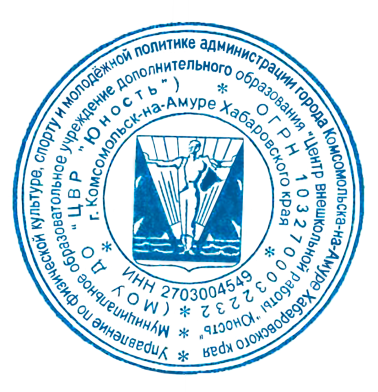 ДОПОЛНИТЕЛЬНАЯ ОБЩЕОБРАЗОВАТЕЛЬНАЯ           ОБЩЕРАЗВИВАЮЩАЯ   ПРОГРАММАХудожественной направленностиразноуровневаясетевая«Обучение хореографии»                       Возраст учащихся: 7-8 лет                    Срок реализации: 1  годСоставитель:                                                                                                            Павлова Людмила Яковлевна                                                                                        педагог дополнительного образованияпервой категории                                                     г. Комсомольск – на - Амуре2023г.СОДЕРЖАНИЕРаздел №1 «Комплекс основных характеристик дополнительной общеобразовательной общеразвивающей программы»1.1. Пояснительная записка ………………………………………………………………31.2. Цель и задачи программы ……………………………………………………………41.3. Учебный план обучения………………………………………………………………4 1.4.Содержание программы………………………………………………………………5  1.5.Планируемые результаты………………………………………………...…………..6Раздел № 2  «Комплекс организационно-педагогических условий»2.1. Условия реализации программы ……………………………………………………..6   2.2. Формы контроля…………………………………………………………………….…62.3. Оценочные материалы…….…………………………………………………………..62.4. Методическое обеспечение …………………………………………………………..6         2.5. Календарный учебный график ……………………………………………………….92.6. План воспитательной работы…………………………………………………………14          Список источников  …………………………………………………………………….. 14Приложение №1  ………………………………………………………………………….......... 16Раздел №1 «Комплекс основных характеристик дополнительной общеобразовательной общеразвивающей программы»1.1.Пояснительная запискаПрограмма реализуется в художественной и хореографической направленности и разработана для обучающихся хореографического коллектива «Жемчужина» МОУ ДО ЦВР «Юность». Программа намечает определенный объем материала, который может быть использован или изменен с учетом состава класса, физических данных и возможностей каждого обучающегося, а также с учетом особенностей организации учебного процесса.Дополнительное образование – это одна из возможностей человека вхождения в социальную деятельность через собственный выбор сфер творчества. Оно направлено на развитие физических и интеллектуальных способностей детей, обеспечение условий для их социальной адаптации и морально – нравственного развития. Всему  этому служит художественно – эстетическое воспитание, в частности, занятие хореографией.Дополнительная общеобразовательная программа «Обучение хореографии»  разработана в МОУ ДО «Центр внешкольной работы «Юность» в соответствии со следующими нормативно-правовыми документами:Федерального Закона РФ от 29.12.2012 г. №273 «Об образовании в РФ»;Стратегия развития воспитания в Российской Федерации на период до 2025 г. утвержденная распоряжением Правительства Российской Федерации от 29 мая 2015 г. N 996-рПриказа Министерства образования и науки Российской Федерации от 29 августа 2013 г. № 1008 «Об утверждении порядка организации и осуществления образовательной деятельности по дополнительным общеобразовательным программам»;«Санитарно-эпидемиологических требований к устройству, содержанию и организации режима работы образовательных организаций дополнительного образования детей», утвержденных постановлением Главного государственного санитарного врача РФ от 4 июля 2014 года № 41;Концепции развития дополнительного образования,  утвержденной распоряжением Правительства РФ от 04.09.2014 № 1726-р;Методических рекомендаций по проектированию дополнительных общеразвивающих программ (включая разноуровневые), разработанные Минобрнауки России (письмо от 18.11.2015 г. № 09-3242);Устав Муниципального образовательного учреждения дополнительного образования « Центр внешкольной работы «Юность».Система непрерывного образования включает в себя обучение детей подготовительных и основных репертуарных групп коллектива. Отличительной особенностью программы является частичное применение электронного обучения и дистанционных образовательных технологий. В работе используются видеоконференции ZOOM, SKYPE.Адресат программы. Срок реализации программы 1 год. Программа предназначена для детей 7-9 лет. Программа не адаптирована для детей с ограниченными возможностями. Основными разделами программы являются следующие дисциплины: Партерная гимнастика, классический танец, народный танец, современный эстрадный танец.Объём программы   и режим работыФормы организации:Теоретические, практические, дистанционные; формы занятий: групповые, индивидуальные, коллективные, и фронтальные. Группы формируются по возрастному признаку, профессиональным данным и репертуарному составу.1.2. Цель и задачи программыЦель: Обучение основам хореографического искусстваЗадачи:Метапредметные:-воспитать стремление к здоровому образу жизни, чувство коллективизма, взаимопомощи, единства;- осмысление и выразительность исполнительской стороны.Предметные:-сформировать основы хореографического искусства;-овладеют собственным телом, используя заложенные в нём способности;-научатся исполнять как массовые так и сольные танцы.Личностные:- воспитают в себе трудолюбие, дисциплину, внутреннюю организованность и чувство ответственности; -стремление продолжать и преумножать успехи коллектива.1.3. Учебный  план обучения1.4.Содержание программы Вводное занятиеПравила поведения и техники безопасности на занятиях хореографии, правила исполнения элементов партерной гимнастики, классического и народного танцев.Партерная гимнастика:Партерная гимнастика: теория: правила выполнение упражнений.  Практика: выполнение упражнений на практическом занятии.Элементы классического танца: теория: правила выполнения упражнений у станка и на середине зала. Практика: Выполнение упражнений на практическом занятии.Элементы русского танца: Теория: правила выполнения упражнений русского танца, и его национальные особенности. Практика: Выполнение упражнений в народном характере на практическом занятии.Репетиционная работа: Практика: репетиционная деятельность на практических занятиях в подготовке к концертам.Концертная деятельность: Практика: Участие в концертах.Упражнения для развития и укрепления голеностопного сустава:Сокращение и вытягивание стоп обеих ног с поворотами головы, сокращение и вытягивание стоп по очереди с наклонами головы, « Солнышко», «Книжка».Упражнения для развития и укрепления голеностопного сустава: сокращение и вытягивание стоп обеих ног с поворотами головы, сокращение и вытягивание стоп по очереди с наклонами головы, « Солнышко», «Книжка».Упражнения для растягивания ахилового сухожилия: « Чемоданчик»Упражнения для развития паховой выворотности: « Бабочка», « Гармошка», «Буратино».Комплекс упражнений лежа на спине: Упражнения на пресс: «Велосипед», «Ножницы». Упражнения для пресса и укрепления мышц поясничного отдела позвоночника « Берёзка».Комплекс упражнений лёжа на животе: упражнения для развития гибкости «Окошечко», «Змейка», «Лягушка», «Самолетик», «Корзинка».Элементы классического танца Правила постановки корпуса, рук, ног, головы. Критерии хорошего исполнения танца и упражнений. Техника исполнения элементов классического танца. Техника исполнения элементов историко-бытового танца: полька, вальс, галоп.Практическая часть:Demi –plie по I позиции;Grand -plie по I позиции;Battement tendu из I позиции в сторону;Battement tendu pour le pied в сторону;Разучивание подготовительной, I, II, III;Постановка корпуса у станка и на середине зала.Элементы русского танца:Критерии хорошего исполнения танца, комбинаций и упражнений. Техника исполнения более сложных элементов народного танца. Принцыпы работы головы во время вращения.Практическая часть:Веревочка(простые, с переступаниями);Ковырялочка;Русский pas de basque;Дробь из «Топотушек»;Полька;Ритмические упражнения с притопами и хлопками;Импровизация на заданную тему.Этюдная работаТеория: Составление пластических этюдов по стихотворениям, картинам.Практика: Танцевальная импровизация.Репетиционная работа:Практическая часть: отработка техники элементов танцев для выступлений.Концертная деятельность Практическая часть: участие в концертах.1.5.  Планируемые результатыМетапредметные:- стремятся  к здоровому образу жизни, чувству коллективизма, взаимопомощи, единства;- будут демонстрировать осмысление и выразительность исполнительской стороны.Предметные:-смогут показать  основы хореографического искусства;-владеют  собственным телом, используя заложенные в нём способности;-исполняют как массовые так и сольные танцы.Личностные:- научились  трудолюбию, дисциплине, внутренней  организованности и чувству ответственности; -стремятся  продолжать и преумножать успехи коллектива.Раздел № 2 «Комплекс организационно – педагогических условий»2.1. Условия реализации программыМатериально- технические: станок, коврики, магнитофон, ленты, мячи, платочки, обручи, скакалки, шарфы.Информационные: методические материалы ( карточки, книги), приложение ZOOM. Посещение концертов, театров.Кадровое обеспечение: повышение квалификации, самообразование.2.2. Формы контроляПо итогу учебного года пишется тест (Приложение №1)Формы представления результатовКонцерты, конкурсы, открытые уроки.2.3. Оценочные материалыОценочные материалыВидео, фото, итоги конкурса, отчеты.2.4. Методическое обеспечение         Педагог, придерживаясь содержания программы, может творчески подходить как к проведению занятий, так и к постановочной работе, руководствуясь изложенными выше воспитательными целями и конкретными условиями.        Большое значение имеет систематическое проведение бесед о хореографическом искусстве, совместных просмотров телепередач о танце, посещение концертов, театров, что значительно усиливает познавательную деятельность ребенка.       Первостепенное значение в деле эстетического воспитания ребенка имеет музыка, которую слышат обучающиеся на занятии и в постановочной практике. Она должна быть доступной и художественной, будь то народные мелодии и ритмы или произведения композиторов классиков и на каждом этапе обучения дается материал по основным двум разделам: классическому танцу и народно - сценическому танцу. Хотя программа разделена та отдельные тематические части, но в связи со спецификой занятий в хореографических группах границы их сглаживаются: обычно на одном занятии изучаются элементы классического, народного танца, а также вводятся элементы ритмики, гимнастики, общей физической подготовки, и актерского мастерства. Педагог строит работу таким образом, чтобы не нарушать целостный педагогический процесс, учитывая задачи эстетического воспитания и конкретные перспективы всего коллектива.       В основе преподавания классического и народного танца лежит профессиональная методика, без которой обучающиеся не смогут получить необходимые навыки. Сначала вводятся элементы классического танца. Построение по степени усложнения упражнений, подготавливая к более сложным движениям и физической нагрузке, укрепляют мышцы спины, ног, способствуют развитию координации движений. Также включаются ритмические упражнения, имеющие целью музыкально – ритмическое развитие обучающихся. На 1-м году обучение строятся на шаге, беге, различных рисунках, ориентируя детей в пространстве и времени, развивая музыкальность. В дальнейшем ритмическое воспитание происходит непосредственно на элементах танцевальных движений. На занятии чередуется разные вды деятельности со сменой темпа, физической нагрузки, вовлечение в работу различных групп мышц, а также поочередное задействование разных детей.         На начальном этапе обучения классическому танцу главное, освоение азбуки классического танца. Развиваются выворотность ног, танцевальный шаг, правильная постановка корпуса, гибкость, устойчивость, легкий высокий прыжок, четкая координация движений. Все это – элементы, необходимые для развития техники и профессиональных навыков.      Важнейшее значение в обучении детей классическому танцу имеет выработка балетной осанки, т.е. правильная постановка корпуса, рук, ног, головы. Правильная постановка корпуса является важнейшим условием свободного владения телом в танце. Чувство равновесия – неотъемлемое условие грамотного исполнения прыжков и вращений. Большое внимание нужно уделять рукам, т.к. руки должны не только быть пластичными и выразительными, но и активно участвовать в исполнении прыжков и вращений.        Ежедневный экзерсис с первого года обучения и до окончания деятельности на сцене складывается из одних и тех же движений. Правда к концу первого года обучающиеся не делает еще экзерсис полностью, ни даже самый маленький обучающийся, начинающий учиться, проделывают уже те движения, которые впоследствии войдут в полный экзерсис танцовщика.       Уже с первых занятий с детьми педагог обязан общаться с детьми, используя Налетную терминологию.  Здесь приводиться примеры некоторых терминов, которые дети должны не только уметь исполнять, но и правильно напевать, пользоваться в общении.       Battement tendu – движение, вырабатывающее натянутость всей ноги в колене, подъеме, пальцах, развивающий силу и эластичность ног; и ( учатся лицом к станку по 1, 2, 5-й позициям, в начале в сторону, вперед, в конце года назад.      Demi -  plie – сгибание, приседания, развивает выворотность бедра, «Эластичность и силу ног; изучается лицом к станку по 1,2,3,5-й позициям      Demi Rond de jambe par terre – круговое движение ноги, развивает подвижность тазобедреного сустава, изучается лицом к станку с 1-й позиции по точкам вперед в сторону, в сторону вперед, позднее назад в сторону, в сторону назад. Положение ноги surle coup-de-pied – «обхватить» ( обхватывает щиколотку опорной ноги), развивает выворотность и малоподвижность ноги, «условное» - сильно вытянутые пальцы рабочей ноги касаются опорной спереди.      Battement frappe – сильное ударяющее движение, развивает силу ИМ, ловкость, быстроту и подвижность колена; изучается лицом к станку и вначале в сторону, затем вперед и позднее назад.Организационная работа       Организационная работа хореографического коллектива строится с учетом целей и задач всего коллектива, а также с учетом содержания формы работы в каждой группе. В организационную работу можно включить и беседы с родителями о внешнем виде детей, о форме одежды для занятий, о целях и задачах хореографических групп, о перспективном плане, о предстоящих концертах, выступлениях, и поездках хореографического коллектива.      Для реализаций онлайн обучения и дистанционных образовательных технологий необходимо наличие компьютера с выходом в Интернет, соответствующего программного обеспечения.Репертуар хореографического коллектива «Жемчужина»Используемое дидактическое обеспечение       Видеоматериалы разных лет: открытые занятия, репетиции, выступления на конкурсах и концертах обучающихся ансамбля «Жемчужина» и других.       Иллюстрация позиций ног и положений рук классического и народно – характерного танцев, иллюстраций национальных костюмов, используя дидактическую литературу.Организация учебно – воспитательного процесса.       Важными мероприятиями воспитывающего характера при обучении по программе являются посещение музеев – это воспитывает у обучающихся уважение к духовному и материальному культурному наследию. Обязательным методическим компонентом программы, способствующим развитию и повышению культурного уровня обучающихся, является участие коллектива в различных народных и детских праздниках и фестивалях, в мероприятиях, организуемых МОУ ДО «ЦВР «Юность» развивает у обучающихся творческий потенциал, коммуникативные качества на основе взаимоподдержки и взаимовыручки. Подготовка и участие в этих проектах воспитывают в детях целеустремленность, самостоятельность, терпение, трудолюбие.         Воспитанию любви к народному творчеству помогает участие в периодических встречах с другими детскими коллективами, посещению концертов профессиональных коллективов и детских фольклорных ансамблей. 2.5. Календарный учебный график2.6. План воспитательной работыСписок источников1. Богуславская А.Г. Народно- сценический танец. – М.: МГАХ, 2005.2. Борзов А.А. Танцы народов мира. – М.: Университет Натальи Нестеровой, 2006.3. Борзов А.А Народно –сценический танец ( экзерсис у станка). – М.: Университет Натальи Нестеревой, 2008.4. Вихрева Н.А. Классический танец для начинающих. – М.: Театралис, 2004.5. Вихрева Н.А. Запись танца. Элементарные основы записи движений по системе Рудольфа Лабана. – М.: Голос- пресс, 20076. . Вихрева Н.А. Московская школа классического балета на рубеже XX – XXI веков. – М.: МГАХ, 2007.7. Есаулова К.А., Есаулов И.Г. Народно – сценический танец. – Ижевск: Удмуртский университет, 2004.8. Зазыкин В.Г. Психология творчества. – М.: Университетская книга, 2008.9. Звездочкин В.А. Классический танец. – СПб.: Планета музыки, 2011.10. Лопухов А.В., Ширяев А.В., Бочаров А.И. Основы характерного танца. – СПб.: Планета музыки, 2007.11. Маринелла Гваттерини Азбука балета. – М.: АО «Бертельсманн Медиа Москау», 2001.12.Пестов. П.А. Уроки классического танца.I курс: Учебно – методическое пособие. М.: Изд. Дом « Вся Россия», 199913. Прибылов Г.Н. Словарь – справочник терминологии классического танца. – М.: МГАХ, 2006.14. Пуртова Т.В. Танец на любительской сцене. XX век: достижения и проблемы. – М.: ГРДНТ15. Соковикова Н.В. Введение в психологию балета. – Новосибирск: Сова, 2006.16. Тарасов Н.И. Классический танец. Школа мужского исполнительства. – СПб.: Изд-во «Лань», 2005.Для педагога:1. Ансамбль песни и пляски имени В.С. Локтева. Художественно информационный альбом. – М.: Пионер, 20082. Базарова Н.П., Мей В.П. Азбука классического танца. – СПб.: Изд-во «Лань», 2006.3.Барышникова Т. Азбука хореографии. Методические указания в помощь учащимся и педагогам детских хореографических коллективов, балетных школ и студий. – СПб .: ТОО «Респект»; ТОО « Фирма Люкси», 1996.4. Барышникова Т. Азбука хореографии. – М.: Изд-во «Рольф», 2000.5. Богуславская А.Г. Народно- сценический танец. – М.: МГАХ, 2005.6. Борзов А.А. Методическая разработка к программе «Народно – сценический танец» для хореографических отделений ДМШ и школ искусств. – М.: Изд-во « ГИТИС», 1985.7. Борзов А.А. Танцы народов мира. – М.: Университет Натальи Нестеровой, 2006.8. Борзов А.А Народно –сценический танец(экзерсис у станка) – М.: Университет Натальи Нестеревой, 2008.9. Ваганова А.Я. Основы классического танца. – СПб.: Изд-во «Лань», 2001.10.Васильева Т.И. Балетная осанка. Методическое пособие для преподавателей хореографических училищ, детских хореографических школ и школ искусств. М.: Высшая школа изящных искусств, 1993.11. Васильева Т.И. Тем, кто хочет учиться балету. Правила приема детей в балетные школы и методика обучения классическому танцу. – М Изд-во «ГИТИС», 1994.12. Васильева Т.И. Секрет танца. – СПб.: ТОО «Диамант»; ООО «Золотой век», 1997.13.Вихрева Н.А. Классический танец для начинающих. – М.: Театралис, 2004.14. Есаулова К.А., Есаулов И.Г. Народно – сценический танец. – Ижевск: Удмуртский университет, 2004.15. Лопухов А.В., Ширяев А.В., Бочаров А.И. Основы характерного танца. – СПб.: Планета музыки, 2007.16.Соковикова Н.В. Введение в психологию балета. – Новосибирск: Сова, 2006.Приложение № 1.  				 ИТОГОВЫЙ ТЕСТ1. Вопрос: как правильно на французском пишется деми плие?A. demi-plieВ. Demi plieC, Demme plie2. Что означает французское слово деми?A. ПоловинкаВ. БольшойC. Сильный 3. Что означает слово плие ?A. ПриседаниеВ. ОтведениеC. Прыжок4. Что означает французское слово гранд?A. БольшойВ. СильныйC. Прыжок5. Сколько позиций рук в классическом танце?A. 4В. 6C. 106. Сколько позиций ног в классическом танце?A. 5В. 6 C. 7РАССМОТРЕНОна заседанииметодического объединенияпротокол№ __1____от «01_»_09 2023г.ПРИНЯТОпедагогическим советом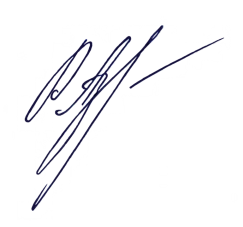 МОУ ДО «ЦВР «Юность»протокол №__1___от «01_»_09_ 2023г.УТВЕРЖДАЮДиректор МОУ ДО «ЦВР «Юность»________ А.Л.РусаковаПриказ №__117_ от «_01_»_09  2023г.периодПродолжительность занятияКоличество занятий в неделюКоличество недельКоличество часов в год12часа236144№Название разделов и темКоличество часовКоличество часовКоличество часов№Название разделов и темТеоретических Практических Всего 1.Вводное занятие1122.Партерная гимнастика436403.Элементы классического танца440444.Этюдная работа430345.Репетиционная работа-18186.Концертная деятельность-66Итого 13131144ГруппыНазвание танцаМладшая группа«Ежик резиновый», « Раз ладошка», «Любимой маме», «Ромашка»месяцдатаРаздел, тема занятияФорма проведенияКол-во часовФорма контроляпримечаниеТема : Вводное занятиеПрактика: Комплектование групп. Знакомство с кабинетом2Тема : Вводное занятиеПрактика: Комплектование групп Работа в кабинете2Тема : Вводное занятиеПрактика: Комплектование групп. Техника безопасности2Тема : Вводное занятиеТеория: Искусство танца, истории возникновения танцевальных направлений. Цели, задачи на учебный год. Балетная терминология, истоки возникновения. Инструктаж по технике безопасности2Тема : Азбука музыкального движенияТеория: Темп. Динамические оттенки. Музыкальные размеры 2/4, 3/4, 4/4.Понятие о сильной и слабой доле, длительности такта, музыкальные фразы.Мелодия и движение. Темп.2Тема : Азбука музыкального движенияПрактика: Фигурная маршировка: из колонны в шеренгу и обратно; из круга в колонну и линии; из одного круга в два и обратно; из шеренги в кружочки и звездочку. Шаги на месте вокруг себя, направо, влево.2Тема : Азбука музыкального движенияПрактика: Повторение перестроений и ритмических рисунков.2Тема : Разминка, parterre тренаж(балетная гимнастика)Теория: Методика исполнения движений на развитие мышечного корсета.Тема : Основы классического танцаТеория: Позиции ног и рук, постановка головы, подъем на полу пальцы, прыжки.2Тема: Разминка, parterre тренаж(балетная гимнастика)Практика: Упражнения, сидя на полу: вытягивание пальцев и подъёмов ног, поочередное и одновременное сокращение стоп, вращательное движение; «велосипед».2Тема: Основы классического танцаПрактика: Позиции ног I, II, III, V. Позиции рук I, II, III, подготовительное положение.2Тема : Разминка, parterre тренаж(балетная гимнастика)Практика: Наклоны корпуса к ноге, попеременно в стороны и вперед (ноги вытянуты); положение ног «стопа к стопе» - наклоны вперед.2Тема : Основы классического танцаПрактика: Упражнения для постановки головы.2Тема: Разминка, parterre тренаж(балетная гимнастика)Практика: Упражнения, лежа на полу, на животе: «Лодочка» вытягивание корпуса с одновременным подъемом вытянутых рук и ног; «Русалочка» - прогиб корпуса назад, упираясь руками на пол.2Тема: Основы классического танцаПрактика: Demiplieпо I, II, III, позиция на 2т 4/4Пассе parterre на 4/4.2Тема: Разминка, parterre тренаж(балетная гимнастика)Практика: «Колобок» - достаем голову ногами; Разминка (включает в себя движения на развитие координации движений, головы рук, корпуса).2Тема: Основы классического танцаПрактика: Battements  tеnвus  вперед, сторону, назад на 2т 2/4.2Тема: Разминка, parterre тренаж(балетная гимнастика)Практика: Упражнения на развитие выносливости, силы ног, гибкости позвоночника, растяжку.2Тема: Основы классического танцаПрактика:  Battements  tеnвus  вперед, сторону, назад на 2т 4/4.;проучивание комбинаций.2Тема: Основы классического танцаПрактика: Подготовка к Battements  tеnвus  на 250 1т 2/4.2Тема: Танцевальная практика с элементами импровизации»Теория: Этюдная работа2Тема: Разминка, parterre тренаж(балетная гимнастика)Практика: Повторение, отработка и закрепление ранее проученных элементов.2Тема: Основы классического танцаПрактика: Battements  tеnвus  проучивание комбинации.2Тема: Танцевальная практика с элементами импровизации»Практика: Постановка танцев.2Тема: Разминка, parterre тренаж(балетная гимнастика)Практика: Упражнения на формирование мышечного корсета.2Тема: Основы классического танцаПрактика: Подготовительное движение рук (preparasion) на 2т 4/42Тема: Танцевальная практика с элементами импровизации»Практика: Этюдная работа2Тема: Основы классического танцаПрактика: Повторение, отработка и закрепление проученных комбинаций.2Тема: Разминка, parterre тренаж(балетная гимнастика)Практика: Развитие координации движений, головы рук, корпуса.2Тема: Культурно-досуговая деятельностьТеория: Правила поведения в театре. Инструктаж по технике безопасности.2Тема: Концертная деятельностьТеория: Правила поведения на концертах и выступлениях. Этюдная работа2Тема: Основы классического танцаПрактика: Ronddejamparterre по точкам на 4/4, 2/4 – 1/2 круга.2Тема: Разминка, parterre тренаж(балетная гимнастика)Практика: Упражнения на формирование мышечного корсета.2Тема: Основы классического танцаПрактика: Ronddejamparterre по точкам на 4/4, 2/4 – 1/2 круга2Тема: Разминка, parterre тренаж(балетная гимнастика)Практика: Подготовка к техническому зачёту, повторение ранее проученного материала.2Тема: Основы классического танцаПрактика: Проучивание комбинации Ronddejamparterre.2Тема: Танцевальная практика с элементами импровизации»Практика: Освоение основных комбинаций танца: «Детство»2Тема: Танцевальная практика с элементами импровизации»Практика: Проучивание первой части танца «Детство»2Тема: Основы классического танцаПрактика:. Пассе parterre на 4/4.2Тема: Основы классического танцаПрактика: Комбинации с одновременной работой рук и ног.2Тема: Танцевальная практика с элементами импровизации»Практика: Проучивание 2-ой части танца «Детство»2Тема: Основы классического танцаПрактика: Повторение, отработка и закрепление ранее проученных движений классического танца.2Тема: Танцевальная практика с элементами импровизации»Практика: Освоение движений, комбинаций танца и отработка исполнительских   нюансов.2Тема: Основы классического танцаПрактика: Подготовка к контрольному занятию.Тема: Контрольное занятиеПрактика: Контрольное занятие по теме «Основы классического танца»2Тема: Танцевальная практика с элементами импровизации»Практика: Этюдная работа2Тема: Концертная деятельностьПрактика: Участие в конкурсах 2Тема: Танцевальная практика с элементами импровизацииПрактика: Повторение, отработка и закрепление всех ранее проученных танцевальных номеров. Подготовка к зачету.2Тема: Концертная деятельностьТеория: Правила поведения на концертах и выступлениях.2Тема: Контрольное занятиеПрактика: Зачет по теме: Танцевальная практика с элементами импровизации2Тема: Концертная деятельностьПрактика: Концерт в центре2Тема: Концертная деятельностьПрактика: Участие в конкурсах.2Тема: Итоговое занятиеТеория: Подготовка к открытому уроку2Тема: Итоговое занятиеПрактика: Открытый урок для родителей и педагогов. 2Тема: Основы классического танцаПрактика: Положение ноги sur le cou-de-pied2Тема: Основы классического танцаПрактика: battements-frappe2Тема: Основы классического танцаПрактика: rond de jambe par terre en dehors et en dedans2Тема: Танцевальная практика с элементами импровизацииПрактика: Сочинение этюдов по стихотворениям2Тема: Танцевальная практика с элементами импровизацииПрактика: Этюдная работа по стихотворениям2Тема: Основы классического танца.Практика: Положение ноги  sur le cjude-pied (условное, учебное)2Тема: Основы классического танца.Практика: Закрепить: rond de jambe par terre  b battement tondu -jete2Тема: Элементы импровизацииПрактика: Составление этюдов на заданный музыкальный материал.2Тема: Основы классического танцаПрактика: battements brappes  в сторону, allegro-temps souteno I позиция2Тема: Основы классического танцаПрактика: Закрепить  dbattements-frappe в сторону. Учить I port-de-bras2Тема: Основы классического танцаПрактика:  Учить epoulement croiseet efface2Тема: Основы классического танцаПрактика: Учить  2 , 3 port-de-bras2Тема: Основы классического танцаПрактика: Учить   battements –fondus  носком в пол во всех направлениях2Тема: Постановочная работа Практика: Учить движения танца «Детство»2Тема: Постановочная работа Практика: Отработать  движения танца «Детство»2Тема: Основы классического танцаПрактика: Проучить temps soute  по II, V позициям2Тема: Основы классического танцаПрактика:  Учить pasechappe  по II позиции2Тема: Основы классического танцаПрактика: Учить   battements –fondus  на 452Тема: Итоговое занятие практика к открытому уроку.2Тема6 Итоговое занятие Открытый урок для родителей и педагогов2№Месяц ТемыОтветственный 1октябрьПроведение праздника «Встреча после каникул». Поздравление именинниковПавлова Л.Я.2Беседа «Правила поведения  в танцевальном зале, в центре, во время концерта»Павлова Л.Я.3Инструктаж по технике безопасностиПавлова Л.Я.4Участие в концерте в ККИТС на праздновании Дня учителяПавлова Л.Я.1ноябрьБеседа «Правила поведения при угрозе террористического акта»Павлова Л.Я.2Конкурс пластических этюдов «Я и осень»Павлова Л.Я.3Участие коллектива в городском хореографическом фестивале «Времена года»Павлова Л.Я.1декабрьБеседа «Страна волшебная – балет»Павлова Л.Я.2Участие коллектива в новогодних утренникахПавлова Л.Я.3Чаепитие «Новый год настаёт»Павлова Л.Я.1январьЭкскурсия в художественный музейПавлова Л.Я.2Открытое занятие для родителейПавлова Л.Я.3Коллективный выход в драматический театрПавлова Л.Я.1февральУчастие коллектива в мероприятии «Собери посылку солдату»Павлова Л.Я.2Беседа «О воспитанности»Павлова Л.Я.3Участие коллектива в городском фестивале «Стихия танца»Павлова Л.Я.1мартУчастие коллектива в концерте, посвящённом Международному женскому дню»Павлова Л.Я.2Беседа «О русской природе»Павлова Л.Я.3Чаепитие «День именинника»Павлова Л.Я.1апрельОбзор с учащимися журналов «Балет»Павлова Л.Я.2Беседа «Уметь заметить красоту»Павлова Л.Я.3Участие коллектива в отчётном концерте коллективаПавлова Л.Я.1майУчастие в параде в честь Дня ПобедыПавлова Л.Я.2Экскурсия в краеведческий музейПавлова Л.Я.3Открытый контрольный урок для родителейПавлова Л.Я.